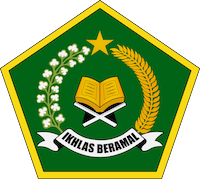 KEPUTUSAN KEPALA KANTOR KEMENTERIAN AGAMAKABUPATEN/KOTA . . . . .1)  NOMOR …….2) TAHUN …3)TENTANGPENCABUTAN TANDA DAFTAR LEMBAGA PENDIDIKAN AL QUR’AN …………………..4)DENGAN RAHMAT TUHAN YANG MAHA ESA KEPALA KANTOR KEMENTERIAN AGAMAKABUPATEN/KOTA ……………………….Menimbang 	: 	a.	bahwa berdasarkan hasil verifikasi dan validasi Tim Kantor Kementerian Agama Kabupaten/Kota .......1), ………………….4) tidak memenuhi persyaratan sebagaimana yang diatur dalam Keputusan Direktur Jenderal Pendidikan Islam Nomor 91 Tahun 2020 tentang Petunjuk Pelaksanaan Penyelenggaraan Pendidikan Al Qur’an; 	b. bahwa berdasarkan pertimbangan sebagaimana dimaksud dalam huruf a, perlu menetapkan Keputusan Kepala Kantor Kementerian Agama Kabupaten/Kota ……..1) tentang Pencabutan Tanda Daftar Lembaga Pendidikan Al Qur’an ……………….4);MEMUTUSKAN:Menetapkan	: 	KEPUTUSAN KEPALA KEMENTERIAN AGAMA KABUPATEN/KOTA ……….1) TENTANG PENCABUTAN TANDA DAFTAR LEMBAGA PENDIDIKAN AL QUR’AN ………………4)KESATU	:  	Menetapkan Keputusan Kepala Kantor Kementerian Agama Kab/Kota…tentang Pencabutan Tanda Daftar Lembaga Pendidikan Al Qur’an ………………4) yang beralamat di ………………5);.KEDUA	: 	Lembaga Pendidikan Al-Qur’an sebagaimana dimaksud dalam Diktum KESATU Tidak lagi berhak menyelenggarakan pendidikan Al-Qur’an. KETIGA	:    Keputusan ini berlaku sejak tanggal ditetapkanDitetapkan di 	: ..................6)pada tanggal 	: ....................7)Kepala Kantor Kementerian AgamaKab/Kota ..........................1)				     .....................8)1)	diisi dengan nama Kabupaten/Kota;2)	diisi nomor urut keputusan di Kankemenag/Kota ybs:3)	diisi tahun keputusan dibuat;4)	diisi dengan nama Lembaga dan jenis:5)	diisi Alamat lengkap dari RT/RW, Kelurahan, Kecamatan, Kabupaten dan Provinsi;6)	diisi dengan nama ibukota Kabupaten/Kota;7)	diisi dengan tanggal ditandatangani;8)   diisi dengan nama pejabat yang menandatangani.     Mengingat:Undang-Undang Nomor 20 Tahun 2003 tentang Sistem Pendidikan Nasional;Peraturan Pemerintah Nomor 55 Tahun 2007 tentang Pendidikan Agama dan Pendidikan Keagamaan;Peraturan Menteri Agama Nomor 13 Tahun 2014 tentang Pendidikan Keagamaan Islam;Peraturan Menteri Agama Nomor 19 Tahun 2019 tentang Organisasi dan Tata Kerja Instansi Vertikal Kementerian Agama sebagaimana telah diubah dengan Peraturan Menteri Agama Nomor 6 Tahun 2022 tentang Perubahan atas Peraturan Menteri Agama Nomor 19 Tahun 2019 tentang Organisasi dan Tata Kerja Instansi Vertikal Kementerian Agama;Peraturan Menteri Agama Nomor 72 Tahun 2022 tentang Organisasi dan Tata Kerja Kementerian Agama;Keputusan Direktur Jenderal Pendidikan Islam Nomor 91 Tahun 2020 tentang Petunjuk Pelaksanaan Penyelenggaraan Pendidikan Al Qur’an;